File: WTSP-ListSites-F-NorthAmerica.docx                            Last update: Apr. 24, 2018WTSP  A Catalog of TRIZ Sites in the WorldBase Document written in 2008 by Toru Nakagawa
Region F. North AmericaInstructionsThis is the Base Document of WTSP Catalog of TRIZ-related Sites in the World in .docx format. 
The Base Document was written by Toru Nakagawa and posted in TRIZ Home Page in Japan in May 2008, and is reposted for the WTSP project  on Feb. 11, 2018. .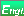 The situations of TRIZ and Internet have changed much in these 10 years. So we should survey thoroughly the present  TRIZ-related sites in the world and revise this old Base Document into a new WTSP Catalog. Please review and revise the documents in the following process, while you are a Member of WTSP or NOT:(1) Download this Base Document and the Working Manuscript of WTSP Catalog from “TRIZ Home Page in Japan” (URL: http://www.osaka-gu.ac.jp/phap/nakagawa/TRIZ/eTRIZ/eWTSP/eWTSP-Outputs.html ).(2) Revise (or write comments on) any sites or group of sites using MS Word. Please review and update the document thoroughly. 
Update the sites already written; check the links, introduce new contents and revise the description of introduction. 
Add new important sites, which are posted not only in English but also in other languages.
Please follow the detail instructions shown below for writing the revisions.  (3) Simplify the edited file by deleting untouched/irrelevant countries/sites etc. and leaving only the revised parts.(4) Send your revision file via email to some WTSP active member close to you (or Project Leader).  He/she will edit such revision manuscripts from you and some others either at the Country or Region levels. 
** If you want to join WTSP, please fill in Membership Application Form and send it to WTSP Project Leader via email (See the instructions in “TRIZ Home Page in Japan”,)(5) Then such WTSP active members will work cooperatively to incorporate all the revision proposals into a revised set of Lists of Sites for Countries, for Regions, and finally for the World. (6) When appropriate the revised version will be posted publicly in “TRIZ Home Page in Japan” (and in the Bitrix24 WTSP platform).Detail Instruction of how to write the update information:Please use the text styles in the following manner:Site number is set arbitrary here in each Country.  Please do not change it for the time being. At the end of your description (of individual sites), please record your name, date,
    and Note of description (i.e., Intention of writing/update and degree of necessity of further revision, etc.) ===================================================(F) Region F   North America       North America     F-us-   USA01  The TRIZ Journal          http://www.triz-journal.com/    (in English)  type ( )The global hub site specialized in TRIZ, featuring with monthly e-journal and communication portals.  Founded in 1996 by Ellen Domb and Jim Kowalick, edited later (till 2006) by Domb and Michael Slocum, and currently (since 2006) operated as a part of RealInnovation Network by the Editor Katie Barry with Editorial Panel Domb and Slocum.  Nearly 10 articles on theories and practices related to TRIZ are posted every month, by the contribution of very different authors over the world.  Over-1000 articles are accumulate in the archive, accessible from the table of contents and searchable with the keyword search inside the site.  Pioneering articles in a wide variety of topics are most attractive in this Web site. What is TRIZ?        http://www.triz-journal.com/whatistriz.htm
TRIZ 40 Principles in various fields:  http://www.triz-journal.com/archives/contradiction_matrix/  [Written by Nakagawa Toru, 2008/5/1; Original text posted in THPJ.  Need to make up-to-date and enhance.]02  Altshuller Institute for TRIZ Studies     http://www.aitriz.org/  (in English)  type ( )Established in 1998 in the US as a not-for-profit organization for promoting TRIZ in the (especially Western) world.  (Late) Lev Shulyak obtained the permission by Mr. Altshuller and coordinated various schools in TRIZ to form the Institute.  Altshuller Institute held its annual conferences TRIZCON since 1999 till present (i.e. TRIZCON2008, the 10th.).  Abstracts of TRIZCON papers are posted in the Web, but the full texts are available only in the Proceedings (either hardcopy or CD-R).  (See selected papers posted in the TRIZ Journal, etc.) Genrich Altshuller: Father of TRIZ:  http://www.aitriz.org/ai/articles/ga40p.pdf
TRIZCON99 -- TRIZCON2008       http://www.aitriz.org/ [Written by Nakagawa Toru, 2008/5/1; Original text posted in THPJ.  Need to make up-to-date and enhance.]03  Technical Innovation Center        http://www.triz.org/      (in English) type ( )  TRIZ publisher and consulting firm started in early 1990s by (Late) Lev Shulyak.  Altshuller's books are published in English translation especially in the early days of TRIZ penetration into the Western world. 
Key persons: Richard Langevin, Valery Krasnoslobodtsev Books: Genrich Altshuller (English translation by Lev Shulyak): "And Suddenly the Inventor Appeared: TRIZ, the Theory of Inventive Problem Solving", TIC, (1996), 
Genrich Altshuller (with new material by Lev Shulyak, drawings by Uri Fedseev): "40 Inventive Principles: TIZ Keys to Technical Innovation", TIC, (1997),
Genrich Altshuller (English translation by Lev Shulyak and Steven Rodman): "The Innovation Algorithm: TRIZ, Systematic Innovation and Technical Creativity", TIC, (1999). [Written by Nakagawa Toru, 2008/5/1; Original text posted in THPJ.  Need to make up-to-date and enhance.]04  Ideation International Inc.        http://www.ideationtriz.com/   (in English)  type ( )TRIZ consulting firm organized in early 1990s around the Kishinev TRIZ school (i.e. keypersons: Boris Zlotin, Alla Zusman, and several more Russian experts).  Formed a strong group in TRIZ research and trained a number of American and other TRIZ specialists.  Published nearly 10 books.  They name their extended methodology as 'Ideation-TRIZ' (as a kind of 'Contemporary TRIZ' in contrast to 'Classical TRIZ' developed by Altshuller by 1985).  They developed a software tool 'Innovation Workbench (IWB)' for guiding their process. TRIZ and I-TRIZ         http://www.ideationtriz.com/triz.asp     
Software tool: Innovation Workbench (IWB) 
Books:  S. Kaplan: "Introduction to TRIZ" (1996)
D. Clarke: "TRIZ: Through the Eyes of An American TRIZ Specialist" (1997) 
J. Terninko, A. Zusman, and B. Zlotin: "Step-by-step TRIZ: Creative Solutions to Innovative Problems" (1997).
A. Zusman, B. Zlotin, G. Altshuller, V. Philatov: "Tools of Classical TRIZ" (1999)
Ideation International: "TRIZ in Progress" (1999). 
B. Zlotin and A. Zusman: "Directed Evolution: Philosophy, Theory, and Practice" (2001) [Written by Nakagawa Toru, 2008/5/1; Original text posted in THPJ.  Need to make up-to-date and enhance.]05  Invention Machine Corp.     http://www.invention-machine.com/   (in English)  type ( )Global leader of TRIZ software tools, 'TechOptimizer' and then currently 'Goldfire Innovator'.  Strong in the knowledge bases, especially in the Effects Databases.  Has a unique capability in semantic analysis of patent/technical documents to automatically extract the essence of the documents into well-comprehensive sentences.  Has marketing agencies in various countries in Europe and in Asia.  
Keypersons:  Jim Todhunter, Stephen Brown. [Written by Nakagawa Toru, 2008/5/1; Original text posted in THPJ.  Need to make up-to-date and enhance.]06  GEN3 partners     http://www.gen3.com/    http://www.gen3partners.com/  (in English)  type ( )TRIZ consulting firm, having a network of TRIZ and subject-matter experts in US and in Russia. 
Keypersons:  Simon Litvin, Sergei Ikovenko  [Written by Nakagawa Toru, 2008/5/1; Original text posted in THPJ.  Need to make up-to-date and enhance.][Letter from Simon Litvin (2018/2/2):  The company GEN3 Partners was dissolved in August 2016. Correspondingly, its website does not exist anymore. However, all key TRIZ experts and managers of GEN3 Partners established from September 1, 2016 the new company - GEN TRIZ, LLC. ...][Note (TN, 2018/2/10):  We should keep this site here with the note of its active period (from xxxx to 2016), because there may be people directed to this site by some internet searches with old links.]07  GEN TRIZ, LLC     http://www.gen-triz.com   (in English)  type ( )[Letter from Simon Litvin (2018/2/2):  ... all key TRIZ experts and managers of GEN3 Partners established from September 1, 2016 the new company - GEN TRIZ, LLC. Its charter is the same of GEN3 Partners - TRIZ-based consulting, training, facilitation, and technology development and commercialization. The website of this company is www.gen-triz.com. The key people of GEN TRIZ, LLC are: TRIZ Master Dr. Simon Litvin, TRIZ Master Dr. Oleg Abramov, and TRIZ Master Alex Lyubomirskiy. I believe you met with them during multiple TRIZ conferences. The company also employs several other TRIZ Masters and Level 4 TRIZ experts.][Note (TN, 2018/2/10):  Information from S. Litvin should be adapted slightly to match the ordinary format..]08  TRIZ Group      http://www.trizgroup.com/        (in English)  type ( )Teaching at Wayne State Univ. and TRIZ consulting.  (Keypersons: Victor Fey, Eugine Rivin) 
Books:V. Fey and  E. Rivin: "The Science of Innovation: A Managerial Overview of the TRIZ Methodology" (1997) 
D. Clausing and V. Fey: "Effective Innovation: The Development of Winning Technologies" (2004) 
V. Fey and E. Rivin: "Innovation on Demand: New Product Development Using TRIZ" (2005) [Written by Nakagawa Toru, 2008/5/1; Original text posted in THPJ.  Need to make up-to-date and enhance.]09  TRIZ Consulting, Inc.         http://www.trizconsulting.com/      (in English)  type ( )TRIZ consulting firm.  
Keyperson: Zinovy Royzen[Written by Nakagawa Toru, 2008/5/1; Original text posted in THPJ.  Need to make up-to-date and enhance.]10  Innovation-TRIZ          http://www.innovation-triz.com/    (in English)  type ( )TRIZ consulting firm.  
Keyperson: Jack Hipple[Written by Nakagawa Toru, 2008/5/1; Original text posted in THPJ.  Need to make up-to-date and enhance.]11  The Official TRIZ WWW Site      http://www.trizexperts.net/    (in English and in Russian)  type ( )Web site by Semeyon Savransky.  Encyclopedia in TRIZ (written in English and partly in Russian). On-line Internet University in TRIZ was operated.  This site contains a lot of information and was very active from 1999 to 2003; last updated in May 2003. Book:  Semyon Savransky: "Engineering of Creativity: Introduction to TRIZ Methodology of Inventive Problem Solving", CRC Press LLC, (2000.) [Written by Nakagawa Toru, 2008/5/1; Original text posted in THPJ.  Need to make up-to-date and enhance.]12  The PQR Group     http://www.trizpqrgroup.com/   (in English)  type ( )Keypersons: Ellen Domb, Michael Slocum, Joe Miller, etc. 
Ellen Domb has been the Founding Editor of the TRIZ Journal from 1996 to 2006, and is still involved to TRIZ Journal as an Editorial Panel member.  She dedicates herself to the penetration of TRIZ world-wide especially to beginners. 
Ellen Domb's blog: TRIZ for the Real World       http://trizrealworld.blogspot.com/  [Written by Nakagawa Toru, 2008/5/1; Original text posted in THPJ.  Need to make up-to-date and enhance.] 13  Pretium Consulting     http://www.pretiumllc.com/    (in English)  type ( )Keypersons: Peter Hanik, Sergey Malkin.  
A new TRIZ consulting firm having spun off from Ideation International.  They have newly developed a software tool 'The Guided Innovation Toolkit Software' and a method . 
TRIZ      http://www.innovationtools.com/pdf/Structured_Innovation_TRIZ.pdf [Written by Nakagawa Toru, 2008/5/1; Original text posted in THPJ.  Need to make up-to-date and enhance.]14  Anti TRIZ-journal (Editor: Yevgeny B. Karasik)   http://www3.sympatico.ca/karasik/  (in English)  type ( )A Web site specialized in TRIZ on the 'orthodox' standpoint, especially opposing the 'westernization' typically appears in the papers published in the TRIZ journal. 
Keypersons: Yevgeny B. Karasik, Genady Filkovsky, [Written by Nakagawa Toru, 2008/5/1; Original text posted in THPJ.  Need to make up-to-date and enhance.]15  USIT Web Site: Ntelleck      http://www.u-sit.net/   (in English)  type ( )Web site by Ed Sickafus.  Developer of USIT (Unified Structured Inventive Thinking). Books:  E. Sickafus: "Unified Structured Inventive Thinking (USIT) - How to Invent" (1997).
            E. Sickafus: "Heuristic Innovation" (2007) [Written by Nakagawa Toru, 2008/5/1; Original text posted in THPJ.  Need to make up-to-date and enhance.]16  RealInnovation.com     http://www.realinnovation.com/   (in English) Now manages the TRIZ Journal.  The Web site contains the fields of innovation, business management, outsourcing and six sigma, besides TRIZ. 
TRIZ         http://www.realinnovation.com/methods/triz_theory_of_inventive_problem_solving.html [Written by Nakagawa Toru, 2008/5/1; Original text posted in THPJ.  Need to make up-to-date and enhance.]17  Applied Innovation Alliance, LLC     http://www.aia-consulting.com/   (in English)  type ( )TRIZ consulting firm.  
Keyperson: Dana W. Clarke, Sr. 
Books: 
Genrich Altshuller (with commentary by Dana W. Clarke, Sr): "New 40 Principles Extended Edition: TRIZ Keys to Technical Innovation", (2005). 
Dana W. Clarke, Sr.: "TRIZ: Through the Eyes of an American TRIZ Specialist", Revised, (2002). [Written by Nakagawa Toru, 2008/5/1; Original text posted in THPJ.  Need to make up-to-date and enhance.]18  TRIZ Scientific   http://www.trizscientific.com/default.htm  (in English and in Russian)  type ( )Web site established by MATRIZ and Ideation Research Lab, and was active around 2001 to post about 10 papers and some photo albums of 1980s. (in Russian and in English) 
Key persons: Svetlana Visnepolschi, Vladimir Proseanic, etc.  [Written by Nakagawa Toru, 2008/5/1; Original text posted in THPJ.  Need to make up-to-date and enhance.]19  Halliburton Associates       http://www.halliburtonassociates.com/     (in English)  type ( )TRIZ (and TOC) consulting and education at schools.   
Keyperson: Cal Halliburton, [Written by Nakagawa Toru, 2008/5/1; Original text posted in THPJ.  Need to make up-to-date and enhance.]20  Institute of Professional Innovators   http://www.ipinetwork.com/  (in English)  type ( )Keypersons:  Greg Yezersky 
General Theory of Innovation (GTI): http://www.ipinetwork.com/img/usr/images/GTI_Overview_2008.pdf[Written by Nakagawa Toru, 2008/5/1; Original text posted in THPJ.  Need to make up-to-date and enhance.]21  Third Millennium Publishing      http://3mpub.com/TRIZ/  (in English)  type ( )On-line publisher.  The following textbook is available: 
Larry Ball: "Hierarchical TRIZ Algorithms"    http://3mpub.com/TRIZ/[Written by Nakagawa Toru, 2008/5/1; Original text posted in THPJ.  Need to make up-to-date and enhance.]22  John Terninko's Web site    http://www.mv.com/ipusers/rm/  (in English) type ( )  This author proposed the combined use of QFD, TRIZ, and Taguchi, in 1997.  The Web site is operated during 1996-1997. 
TRIZ               http://www.mv.com/ipusers/rm/TRIZ.htm[Written by Nakagawa Toru, 2008/5/1; Original text posted in THPJ.  Need to make up-to-date and enhance.]23  Jim Todhunter's Blog    'Innovating to Win'    http://www.innovatingtowin.com/  (in English) type ( )  TRIZ:   http://www.innovatingtowin.com/innovating_to_win/triz/index.html[Written by Nakagawa Toru, 2008/5/1; Original text posted in THPJ.  Need to make up-to-date and enhance.]------------------- Below:  Web sites of wider interests, where TRIZ is a minor part. ---------- 24  American Supplier Institute         http://www.amsup.com/   (in English) type ( )Keyperson:  Genichi Taguchi and Shin Taguchi 
Non-profit, employee-owned company for bringing the management and quality improvement techniques to companies worldwide.  Having pioneered in implementing QFD and Taguchi method in US.  Now promoting Six Sigma, Design for Six Sigma, Taguchi methods, QFD, Project management, Lean manufacturing, VA/VE, TRIZ, etc.  Introducing TRIZ since 1996. TRIZ          http://www.amsup.com/TRIZ/index.htm [Written by Nakagawa Toru, 2008/5/1; Original text posted in THPJ.  Need to make up-to-date and enhance.]25  GOAL/QPC             http://www.goalqpc.com/      (in English) type ( )Offers practical tools for continuous improvement, quality, and organizational transformation. Best known with 'Memory Jogger' series of pocket books. 
Keyperson: Bob King[Written by Nakagawa Toru, 2008/5/1; Original text posted in THPJ.  Need to make up-to-date and enhance.]26  IDEACore.com        http://www.ideacore.com/   (in English)  type ( )Developed a software package, named 'Catalyst Suite', including the functions for identifying customer needs, QFD, and TRIZ contradiction matrix.  Training and coaching are also serviced along the software process. 
Contradiction Matrix:   http://www.ideacore.com/v1/Products/TRIZContrasolve/[Written by Nakagawa Toru, 2008/5/1; Original text posted in THPJ.  Need to make up-to-date and enhance.]27  CreatingMinds       http://creatingminds.org/index.htm   (in English)  type ( )  David Straker's Web site, concerning to creativity, being creative, inventing, innovating, managing creativity, etc.  The editor has written a lot of introductory articles and grouped them in a hierarchical way, e.g. Principles, Tools (Tools for defining the creative problem, Tools for creating ideas, Tools for selecting ideas, Tools for implementing ideas), Articles, Quotes, Books, Links, etc. Very informative. 
TRIZ 40 Principles    http://creatingminds.org/tools/triz/principles/40_principles.htm[Written by Nakagawa Toru, 2008/5/1; Original text posted in THPJ.  Need to make up-to-date and enhance.]28  Innovation Tools    http://www.innovationtools.com/   (in English)  type ( )  Chuck Frey's Web site
A lot of articles and information written by the editor and many other people are collected and and organized in this Web site.  Especially, the 'Resource Centers' in the following fields are useful: Mind mapping, Innovation research, Innovation management, Idea management, Brainstorming techniques, and TRIZ Problem solving. 
TRIZ Resource Center:   http://www.innovationtools.com/Resources/triz.asp[Written by Nakagawa Toru, 2008/5/1; Original text posted in THPJ.  Need to make up-to-date and enhance.]29  Quality Digest Magazine      http://www.qualitydigest.com/   (in English)  type ( )  e-Journal in the field of Quality in general.  Free membership is available for reading some of detailed information. 
http://www.qualitydigest.com/aug05/articles/03_article.shtm[Written by Nakagawa Toru, 2008/5/1; Original text posted in THPJ.  Need to make up-to-date and enhance.]30  QFD Institute    http://www.qfdi.org/   (in English)  type ( )Non-profit organization. Official (or orthodox) center in QFD (Quality Function Deployment). 
Keypersons: Glenn Mazur, Youji Akao, etc.
TRIZ and QFD     http://www.qfdi.org/tut_triz.htm
History of TRIZ and QFD     http://www.qfdi.org/triz.htm[Written by Nakagawa Toru, 2008/5/1; Original text posted in THPJ.  Need to make up-to-date and enhance.]31  Glenn Mazur's Site    QFD, VOC, DFSS (and TRIZ)    http://www.mazur.net/    (in English)  type ( )This site is titled as 'QFD and Voice of Customer Analysis for Design For Six Sigma and APQP'. 
Glenn Mazur learned TRIZ early in 1995-1996 at Ideation International and wrote a nice introductory article on TRIZ.  The article can be read: 
Introduction to TRIZ       http://www.mazur.net/triz/     [Written by Nakagawa Toru, 2008/5/1; Original text posted in THPJ.  Need to make up-to-date and enhance.]32  BMG (Breakthrough Management Group)    http://www.bmgi.com/   (in English)  type ( )Consulting and training in the fields of Lean, Six Sigma, DFSS, TRIZ, etc. 
TRIZ    http://www.bmgi.com/products_services/training_TRIZ.aspx[Written by Nakagawa Toru, 2008/5/1; Original text posted in THPJ.  Need to make up-to-date and enhance.]33  MindTools.com      http://www.mindtools.com/   (in English)  type ( )Consulting and training firm, in the areas including: Time management, Stress management, Information skills, Communication skills, Memory improvement, Leadership skills, Problem solving, Decision making, Project planning, and Practical creativity. 
Problem Solving Techniques   http://www.mindtools.com/pages/main/newMN_TMC.htm
TRIZ      http://www.mindtools.com/pages/article/newCT_92.htm[Written by Nakagawa Toru, 2008/5/1; Original text posted in THPJ.  Need to make up-to-date and enhance.]34  ThinkCycle               http://www.thinkcycle.org/  (in English)  type ( )An academic, non-profit initiative engaged in supporting distributed collaboration towad design challenges in the areas of Health, Education, Energy, Environment, Community, Global action, Sustainable living, etc. 
Application of TRIZ to Biomimicry       http://www.thinkcycle.org/tc-space/tspace?tspace_id=43672[Written by Nakagawa Toru, 2008/5/1; Original text posted in THPJ.  Need to make up-to-date and enhance.]F-ca-   Canada01  PRIMA Performance    http://www.primaperformance.com/    (in English)  type ( )  TRIZ and business consulting firm. 
Keypersons: Gunter Ladewig[Written by Nakagawa Toru, 2008/5/1; Original text posted in THPJ.  Need to make up-to-date and enhance.]02  The Innovation Journal (The Public Sector Innovation Journal)   http://www.innovation.cc/  (in English and in French) type ( )  Editor in Chief: Eleanor Glor; Editorial Board: 10 to 45 members all over the world. 
Various categories of articles, including peer-reviewed papers. 
Seems to be active during 1995 - 2004. 
Eleanor Glor: 'Innovation Patterns' (2001)    http://www.innovation.cc/peer-reviewed/innovation-patterns.htm[Written by Nakagawa Toru, 2008/5/1; Original text posted in THPJ.  Need to make up-to-date and enhance.]ItemStyle nameStyleRegion name, 
Country name Header 1  Arial, 12 pints, in red fonts, boldSite name  Header 2 Arial, 10.5 points, in dark blue fonts, boldOriginal (old) textText original (old) (green)Times New Roman, 10.5 points, in green fonts; indented by 4 charactersNew or updated textText new update (light blue)Times New Roman, 10.5 points, in blue fonts; indented by 4 charactersComments & suggestions:Comments SuggestionsTimes New Roman, 10.5 points, in red fonts; indented by 8 charactersRevised (finalized) text:Text revised (final) (dark blue)Times New Roman, 10.5 points, in dark blue fonts; indented by 4 characters